                           Benha University     Faculty of Agriculture                         Department of Horticulture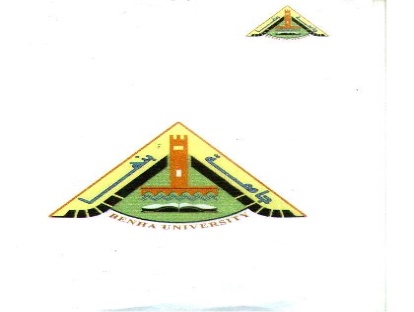 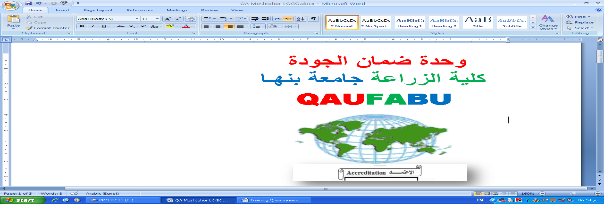 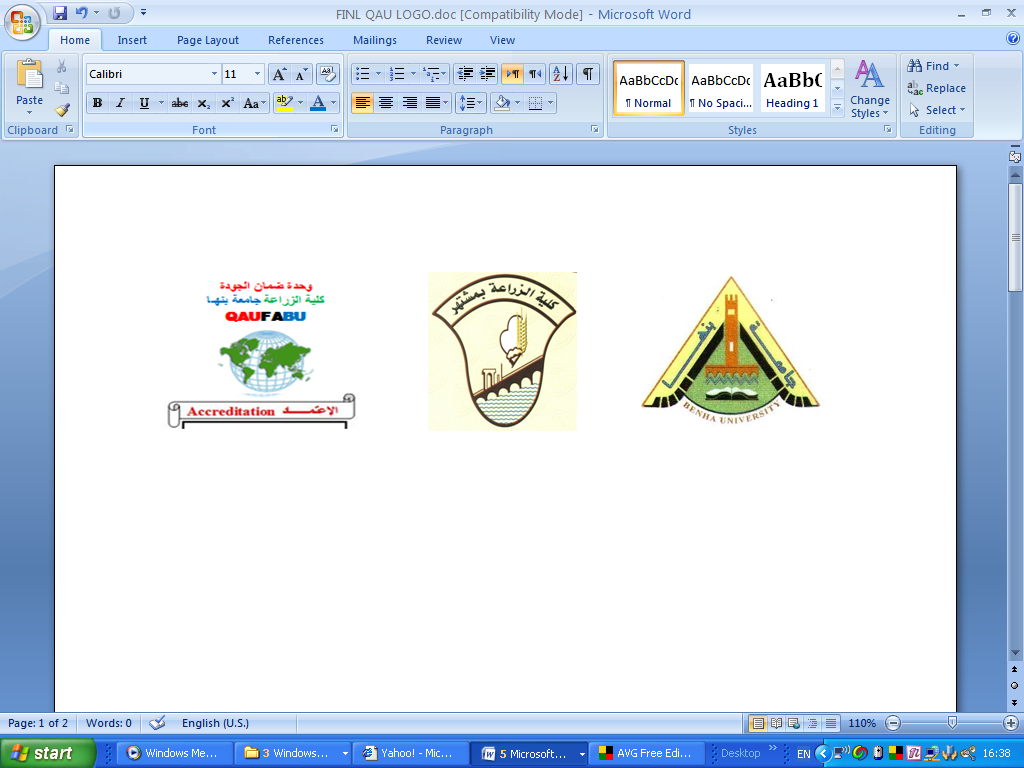 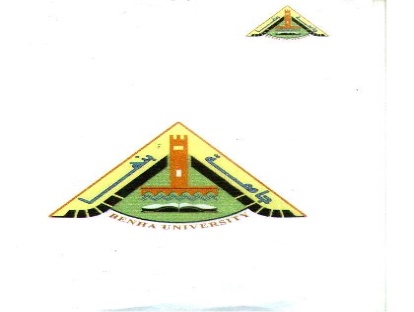 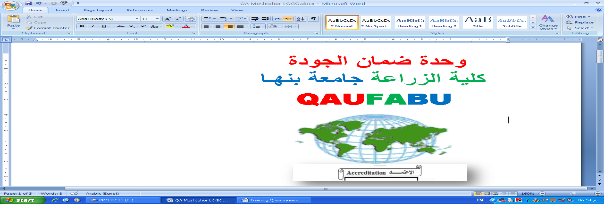 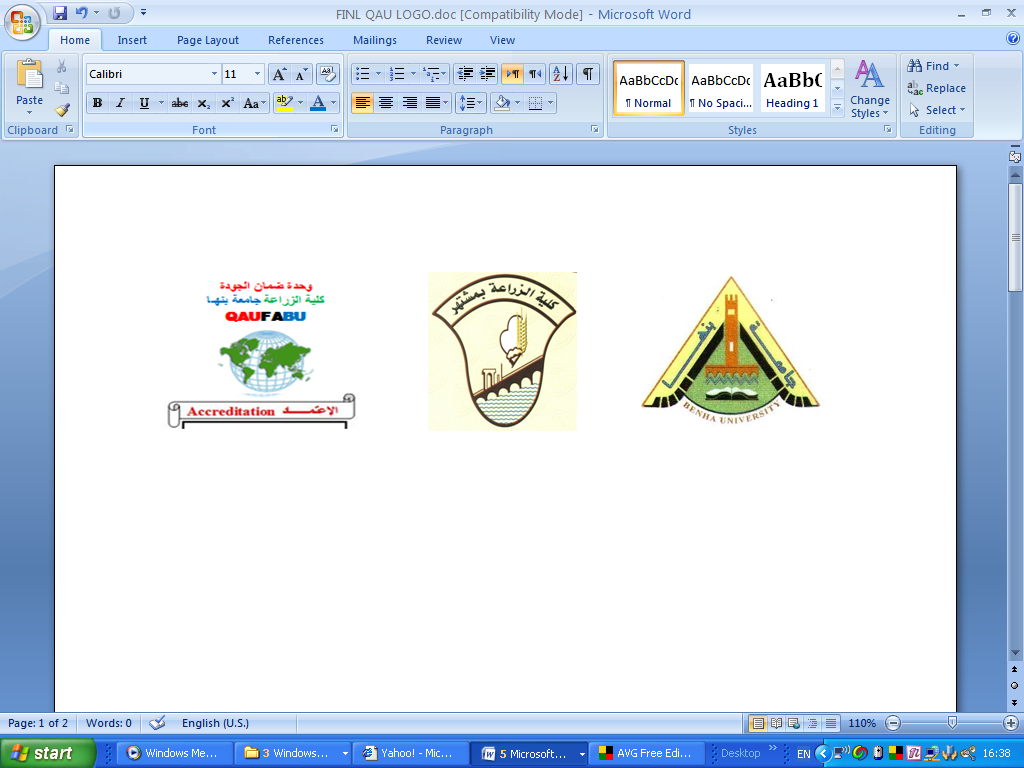 P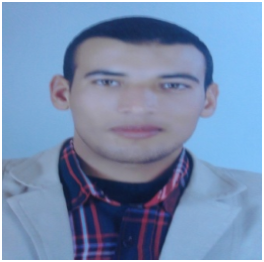 Curriculum VitaProfessional Experience:Computer skills:Language skills:Workshop, Training course and Conferences:Areas of research:Teaching courses at under graduate level (Practical lessons):Membership in scientific societies:1- Agricultural Professions Syndicate2- Engineers Syndicate3- Egyptian Journal of Applied Plant ScienceJoint scientific journals:      1- Egyptian Journal of Horticulture.- Journal of Annals of Agricultural Sciences famous-American Society for Horticultural Science.-Journal of the American Society for Horticultural Science. – Scientific Society for Flowers& ornamental plants.Conferences attended by:1- The fifth garden conference, Faculty of Agriculture, Banha University.Conference on Plant Breeding at the Faculty of AgricultureOther Activities:• Scientific trips for students of the bachelor's degree specialization department to all private gardens and nurseries in the Arab Republic of Egypt.• Supervision of the farm in the College Farm and participation in the research plan of the Department of Horticulture.• Supervision of some ornamental farms, vegetables and fruits.• Conduct summer training for undergraduate students.• Participating in the organization of scientific conferences and seminars for the Department of Horticulture College.Mr. Yasser ElgazzarPersonal Information:Personal Information:Full Name:Father Name:JobMother Name:JobAbbreviated Name:Place of birth :National ID:Nationality:Yasser Abd El Ghani Mohamed Bakr ElgazzarAbd El Ghani Mohamed Bakr ElgazzarAgricultural workerZhera Mohamed Abd ElatyHouse wifeYasser Elgazzarhosh esa, Elbeheira.29112171800996.Egyptian.Office addressFaculty of Agriculture - Moshtohor, Toukh, Qaluobia, Egypt.Home Address:Faculty of agriculture Str. Moshtohor, Toukh, Qaluobia, Egypt.Date of Birth:17/December/1991.Gender:MaleCurrent position:Demonstrator in Horticulture Department (Branch Floriculture and Medicinal and Aromatic plants), Faculty of Agriculture, Benha University.Health statusExcellentSocial statusMarried Tel:+2 0132471347 – 01271900339- 01009305360Email:Web page:yaser.elgazar@fagr.bu.edu.eg-  yaserelgazar0@gmail.comhttp://www.bu.edu.eg/staff/yasser /http://bu.edu.eg- Education:B.Sc. (2009 - 2013).B.Sc. in Horticulture. The final grade was excellent with an honors degree from Faculty of Agriculture, Benha University, Egypt.M.Sc.(2015 - 2018).M.Sc. in ornamental plants, floriculture Science, Horticulture Department, Faculty of Agriculture Moshtohor, Benha University”, requiring with 12 post-graduate courses in ornamental plants and medicinal and aromatic plants, and three courses in (computer skills and scientific research writing, also I get an excellent degree in 11 courses and 1 course very good. Title of Thesis M.Sc.Effect of Gamma radiation some chemical on some morphological and biochemical Characteristics of some ornamental plants.Scientific Publishing:Effect of Gamma rays, Microwave and Colchicine on Some Morphological and Cytological Characteristics of Gladiolus grandiflorus cv. White Prosperity" Authorized by: Moustafa, S. M., Agina, E.A., Ghatas Y.A.A. and Elgazzar, Y. A.M. *Horticulture Department Faculty of Agricultuer. Moshtohor, Benha Univeristy Egypt. for publication in the Middle East Journal of Agriculture Research, ISSN 2077-4605, in Vol. 8, No 1, 2019  http://www.curresweb.com/mejar/index.htmlABSTRACT     Two field experiments were carried out at the Experimental Farm of Horticulture Department Faculty of Agricultuer. Moshtohor, Benha Univeristy Egypt in the two successive seasons of 2015/2016 and 2016/2017 to evaluate the effect of physical mutagen (Gamma rays and Microwave) and chemical mutagen (Colchicine) on Gladiolus grandifloras cv. 'White Prosperity '. The corms of Gladiolus were treated by the different materials, as (Gamma rays at. 20 Gray, 40 Gray, and 80 Gray), different concentrations soaking of colchicine (0.0%, 0.1% and 0.2% for 20 hours) and different time of Microwave (10, 20 and 30 seconds) on growth performance, Flowering, corm production and mutations production of Gladiolus grandiflorus c v. White Prosperity. Results showed that the different levels of Colchicine had a slight effect on sprouting date, but Gamma rays and Microwave treatments induced a significant earliness in both seasons. All treatments significant increase of the studied growth parameters, plant height, number of leaves/plant, length of the 4 leaf (cm), leaf area at the 4 leaf (cm2), fresh and dry weight of leaves (g)/plant over control, but the best treatments were obtained by Microwave at 10 second treatments and Gamma rays at 20 Gray. The greatest treatments were recorded in the two seasons by soaking the corms in 0.2% colchicine solution for 20 hours in both seasons. However, first Flowering opening was affected by all tested treatments except Colchicine at 0.1% and 0.2%, Microwave at 30 second. Also, Flower spike fresh weight, Florets number per spike, Flowering zone length, Flower spike length in both seasons.            Conclusively, the study recommended to soak the corms in 0.1%,0.2% Colchicine solution for 20 hours, exposed to corms Gamma rays and Microwave before planting to get better growth performance, all Vegetative growth parameters, all flowering characters and higher corm production. But, exposure of gladiolus plant to higher doses of gamma rays at 80 Gray and Microwave at 30 second were significantly decreased all parameters under the study.       Additionally, maximized lagging chromosomes stickiness and polypolar cells of chromosomal abnormalities Subjecting of gladiolus for microwave for 10 seconds and gamma rays at 40 and 80 Gray, succeeded in inducing low chromosomal abnormalities, stickiness aneuploidy, polyploidy, and micronucleate per cells. immersion of gladiolus plant in 0.02% diploid chromosomes, hexaploidy, lagging chromosomes, stickiness aneuploidy, polyploidy and micronucleate per cells. Key words: Gladiolus grandiflorus, Radiation, Gamma rays, Microwave, Colchicine, Vegetative Growth, Plant, Flowering, Corms, Bulbus, Mutation, chromosomes, Diploidy, Hexaploidy, Morphological, Cytological.ABSTRACT     Two field experiments were carried out at the Experimental Farm of Horticulture Department Faculty of Agricultuer. Moshtohor, Benha Univeristy Egypt in the two successive seasons of 2015/2016 and 2016/2017 to evaluate the effect of physical mutagen (Gamma rays and Microwave) and chemical mutagen (Colchicine) on Gladiolus grandifloras cv. 'White Prosperity '. The corms of Gladiolus were treated by the different materials, as (Gamma rays at. 20 Gray, 40 Gray, and 80 Gray), different concentrations soaking of colchicine (0.0%, 0.1% and 0.2% for 20 hours) and different time of Microwave (10, 20 and 30 seconds) on growth performance, Flowering, corm production and mutations production of Gladiolus grandiflorus c v. White Prosperity. Results showed that the different levels of Colchicine had a slight effect on sprouting date, but Gamma rays and Microwave treatments induced a significant earliness in both seasons. All treatments significant increase of the studied growth parameters, plant height, number of leaves/plant, length of the 4 leaf (cm), leaf area at the 4 leaf (cm2), fresh and dry weight of leaves (g)/plant over control, but the best treatments were obtained by Microwave at 10 second treatments and Gamma rays at 20 Gray. The greatest treatments were recorded in the two seasons by soaking the corms in 0.2% colchicine solution for 20 hours in both seasons. However, first Flowering opening was affected by all tested treatments except Colchicine at 0.1% and 0.2%, Microwave at 30 second. Also, Flower spike fresh weight, Florets number per spike, Flowering zone length, Flower spike length in both seasons.            Conclusively, the study recommended to soak the corms in 0.1%,0.2% Colchicine solution for 20 hours, exposed to corms Gamma rays and Microwave before planting to get better growth performance, all Vegetative growth parameters, all flowering characters and higher corm production. But, exposure of gladiolus plant to higher doses of gamma rays at 80 Gray and Microwave at 30 second were significantly decreased all parameters under the study.       Additionally, maximized lagging chromosomes stickiness and polypolar cells of chromosomal abnormalities Subjecting of gladiolus for microwave for 10 seconds and gamma rays at 40 and 80 Gray, succeeded in inducing low chromosomal abnormalities, stickiness aneuploidy, polyploidy, and micronucleate per cells. immersion of gladiolus plant in 0.02% diploid chromosomes, hexaploidy, lagging chromosomes, stickiness aneuploidy, polyploidy and micronucleate per cells. Key words: Gladiolus grandiflorus, Radiation, Gamma rays, Microwave, Colchicine, Vegetative Growth, Plant, Flowering, Corms, Bulbus, Mutation, chromosomes, Diploidy, Hexaploidy, Morphological, Cytological.(2013 - 2014): Agricultural engineer in the Egyptian Company for the cultivation of new land with medicinal plants Jojoba plant and Moringa at International company.I have good experience in protected crops, whether for Ornamental plants, Medicinal and Aromatic plants or crops. I have experience in irrigation, fertilization and pest control programs. I have good experience in the field of cultivation, care and breeding of Ornamental and Medicinal plants and Aromatic plants.     (2015 - Now): Demonstrator in Horticulture Department, Faculty of Agriculture,          Benha University, Egypt.Recent Scientific oral presentations in seminars:Elgazzar, y. (2016). Cultivation of surfaces with medicinal and aromatic plants. Seminar, Horticulture department, Faculty of Agriculture, Benha University.  Elgazzar, y. (2017). Indoor greenhouses. Seminar, Faculty of Agric, Benha Univ.  Elgazzar, y. (2017). Physiology of plant cell function and its impact on environmental conditions Seminar, Horticulture department, Faculty of Agriculture, Benha University.General applications: Windows system 7 and 8, MS office (MS Word, MS Excel, MS Power Point, MS access, MS Front Page and Internet explorer), Adobe Photoshop, MSTAT program analysis, Internet, Zotero, Prezi, Ginger, Elsevier finder, EndNote, image J and mind mapping application.LanguageReadingSpeakingWritingArabicExcellentExcellentExcellentEnglishExcellentVery GoodVery GoodNO:NO:TitleDuring periodPlace1 A training course in the use of computer in the design and analysis of agricultural experiments using the SAS program, SPBS and MSTAT A training course in the use of computer in the design and analysis of agricultural experiments using the SAS program, SPBS and MSTAT6 weeksFac., of Agric., Benha Univ.2Training courses in the project of developing systems of assessment of students and examinations D S A S P Training courses in the project of developing systems of assessment of students and examinations D S A S P One dayFac., of Agric., Benha Univ.3courses in the ethics of scientific researchcourses in the ethics of scientific researchOne dayBenha Univ.4Courses in tissue cultureCourses in tissue culture6 weeksFac., of Agric., Benha Univ.5Courses in quality and accreditation systemsCourses in quality and accreditation systemsOne dayFac., of Agric., Benha Univ.6courses in (landscaping using the program Real Time Land Scape)courses in (landscaping using the program Real Time Land Scape)One weeksFac., of Agric., Benha Univ.7Courses in EnglishCourses in English12 weeks"E ES"8Courses on how to work with the anthechate programCourses on how to work with the anthechate programOne dayBenha Univ.9Professional security coursesProfessional security coursesOne dayFac., of Agric., Benha Univ.10courses in the farmhousescourses in the farmhouses6weeksFac., of Agric., Benha Univ.11Course in Computer University in the management of websitesCourse in Computer University in the management of websitesThree daysBenha Univ.12A course in computer the advanced power pointA course in computer the advanced power point12 weeksFac., of Agric., Benha Univ..13Course in Computer in ExcelCourse in Computer in Excel12 weeksFac., of Agric., Benha Univ..14A course in the computer in Word processingA course in the computer in Word processing12 weeksFac., of Agric., Benha Univ..15Developing the capacity of faculty members and leaders (scientific publishing)Developing the capacity of faculty members and leaders (scientific publishing)Three daysBenha Univ.16Developing the capacity of faculty members and leaders (competitive research)Developing the capacity of faculty members and leaders (competitive research)Three daysBenha Univ.17Training course in the development of the faculty members of the university in self-assessmentTraining course in the development of the faculty members of the university in self-assessmentThree daysBenha university. 18Training course in the development of the faculty members of the university in scientific publishingTraining course in the development of the faculty members of the university in scientific publishingThree daysBenha university.19 TOEFL score 503 TOEFL score 5036weeksBenha university.Medicinal plants, Aromatic plants, Ornamental plants, Plant Physiology, Plant BiotechnologyPlant Genetics, Plant Breeding, Plant Molecular Biology, Plant Tissue Culture and plant Nanotechnology.Course name     Link to course slides power point or pdf     course description The production of Medicinal and Aromatic plants:http://www.bu.edu.eg/staff/yasser-courses/14493(this disk contains all of the cultivation, production and extraction of medicinal and aromatic plants)Course name     Link to course slides power point or pdf     course descriptionMedicinal and aromatic plants and decorations:http://www.bu.edu.eg/staff/yasser-courses/14498(this disk contains all the details of cultivation, production and extraction of medicinal and aromatic plants and ornamental plants)Course name     Link to course slides power point or pdf     course descriptionPreparation and storage of horticultural crops:http://www.bu.edu.eg/staff/yasser-courses/14495(this disk contains all the necessary preparation and storage of medicinal and aromatic plants)Course name     Link to course slides power point or pdf     course descriptionApplications of protected agriculture:http://www.bu.edu.eg/staff/yasser-courses/14499(this disk is concerned with the cultivation of ornamental plants inside the house)Course name     Link to course slides power point or pdf     course descriptionImprovement of horticultural crops:http://www.bu.edu.eg/staff/yasser-courses/14489(this disk is concerned with the breeding of ornamental plants and medicinal and aromatic plants and how to produce them)Course name     Link to course slides power point or pdf     course descriptionProduction of horticultural crops:http://www.bu.edu.eg/staff/yasser-courses/14490(for the production of medicinal and aromatic plants, trees and forests)Course name     Link to course slides power point or pdf     course descriptionProduction of decorative plants:http://www.bu.edu.eg/staff/yasser-courses/14492(for the cultivation, care and production of ornamental plants and cut flowers)Course name     Link to course slides power point or pdf     course descriptionProduction of private orchards:http://www.bu.edu.eg/staff/yasser-courses/14491(for the cultivation and production of ornamental and medicinal plants and aromatic plants)Course nameLink to course slides power point or pdf     course description  Landscaping: http://www.bu.edu.eg/staff/yasser-courses/14497(how to create, coordinate and beautify gardens)Course nameLink to course slides power point or pdf     course descriptionThe basics of orchards:http://www.bu.edu.eg/staff/yasser-courses/14465(specialized in the study of the principles of the science of ornamental and medicinal plants and aromatic)